ACTA DE CONFIDENCIALIDAD DE ACCESO COMO USUARIO AL SISTEMA SERPOL N°           En la ciudad de Lima, con fecha 16 de enero de 2024, se establece la presente Acta de  Confidencialidad de Uso del SERPOL, entre el implementador del sistema SERPOL UNITIC DIRINCRI PNP y el efectivo policial _______________________________________________ perteneciente a la Unidad PNP ________________________________ (Usuario), el cual recibe una clave de acceso al SISTEMA SERVICIO POLICIAL – SERPOL, previa capacitación recibida sobre su uso, funcionalidad y restricciones, conforme a lo solicitado con oficio Nro. _____________________________________________.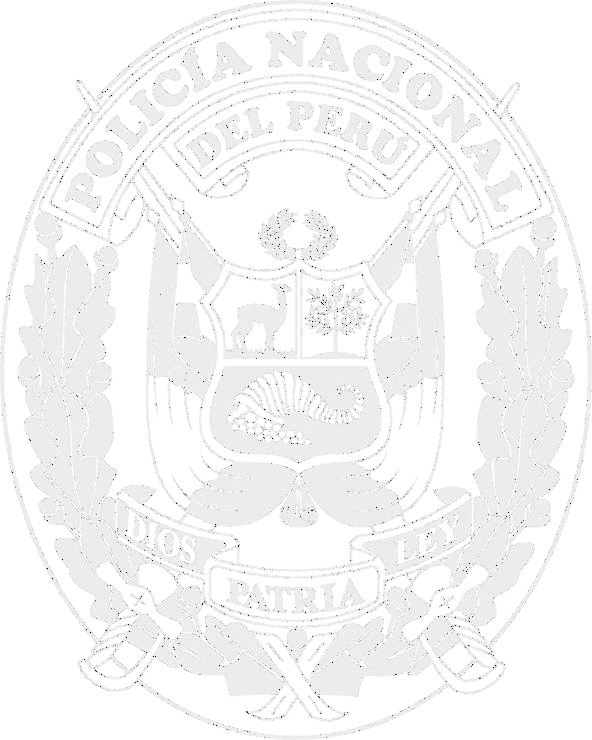 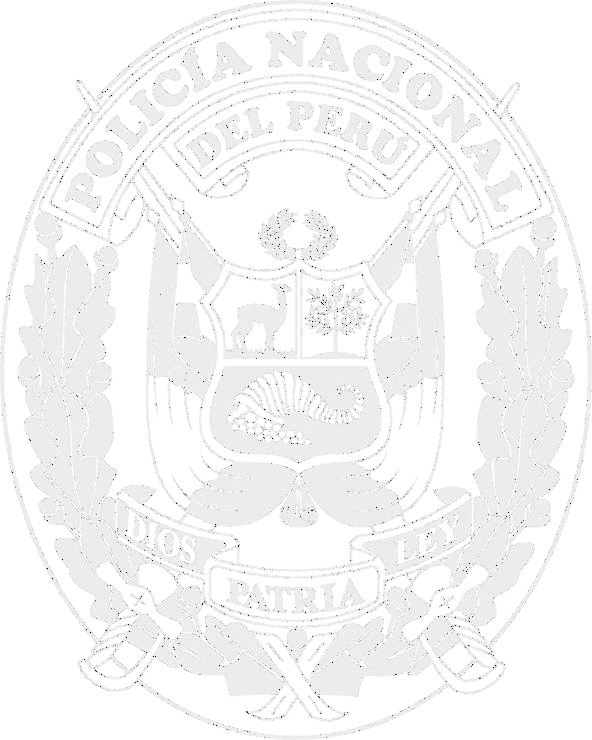 Considerando que:El Sistema SERPOL es una herramienta informática desarrollada para uso exclusivo de la POLICÍA NACIONAL DEL PERÚ, durante el servicio, con el fin de facilitar y mejorarla gestión de información y operaciones policiales.El acceso y uso del Sistema SERPOL requiere el cumplimiento de medidas de seguridad y confidencialidad para proteger la integridad y privacidad de la información contenida en dicho sistema.En virtud de lo anterior, ambas partes acuerdan y suscriben la presente Acta de Confidencialidad, comprometiéndose a cumplir con las siguientes cláusulas:Confidencialidad de la InformaciónEl Usuario se compromete a mantener en estricta confidencialidad toda la información a la que tenga acceso a través del Sistema SERPOL, incluyendo datos personales, operativos, investigativos y cualquier otro tipo de información sensible relacionada con su uso.El Usuario se compromete a no divulgar, compartir, reproducir o utilizar la información del Sistema SERPOL para fines ajenos a sus funciones y responsabilidades policiales.Uso AutorizadoEl Usuario utilizará el Sistema SERPOL exclusivamente para el desempeño de sus funciones oficiales y dentro de los límites establecidos por la institución policial. Por tal motivo las consultas a través del App serán exclusivamente para fines de identificación e intervención de personas y vehículos que se encuentren en el lugar de manera IN SITU, durante su servicio.El Usuario se abstendrá de acceder o utilizar el Sistema SERPOL para fines personales, ilegales o no autorizados.Medidas de Seguridad:El Usuario se compromete a seguir todas las medidas de seguridad establecidas para el acceso y uso del Sistema SERPOL, incluyendo la protección de contraseñas, el cierre de sesión adecuado y la notificación de cualquier incidente de seguridad o acceso no autorizado.El Usuario se compromete a no compartir sus credenciales de acceso al Sistema SERPOL con terceros y a informar de inmediato a las autoridades competentes en caso de pérdida, robo o compromiso de dichas credenciales.Responsabilidad:El Usuario reconoce y acepta que es responsable de todas las acciones realizadas bajo su cuenta de acceso al Sistema SERPOL.El Usuario se compromete a no responsabilizar a la institución policial por cualquier uso indebido, daño o pérdida de información resultante de su incumplimiento de las disposiciones establecidas en la presente acta.Vigencia:La presente Acta de Confidencialidad de Uso del Sistema SERPOL tendrá vigencia a partir de la fecha de firma y se mantendrá en efecto mientras el Usuario tenga acceso al sistema o hasta que sea revocada por la institución policial.En constancia de conformidad, se firma la presenteFIRMA		:		 APEL Y NOMB			:	 CIP.	:		 GRADO		:		 TELÉFONO		: 	OPERADOR TELEFONICO : 	CORREO INSTITUC.:_______________@policia.gob.peCORREO PERSONAL.:_____________________________	(ESCRIBIR CON LETRA LEGIBLE)I.D.